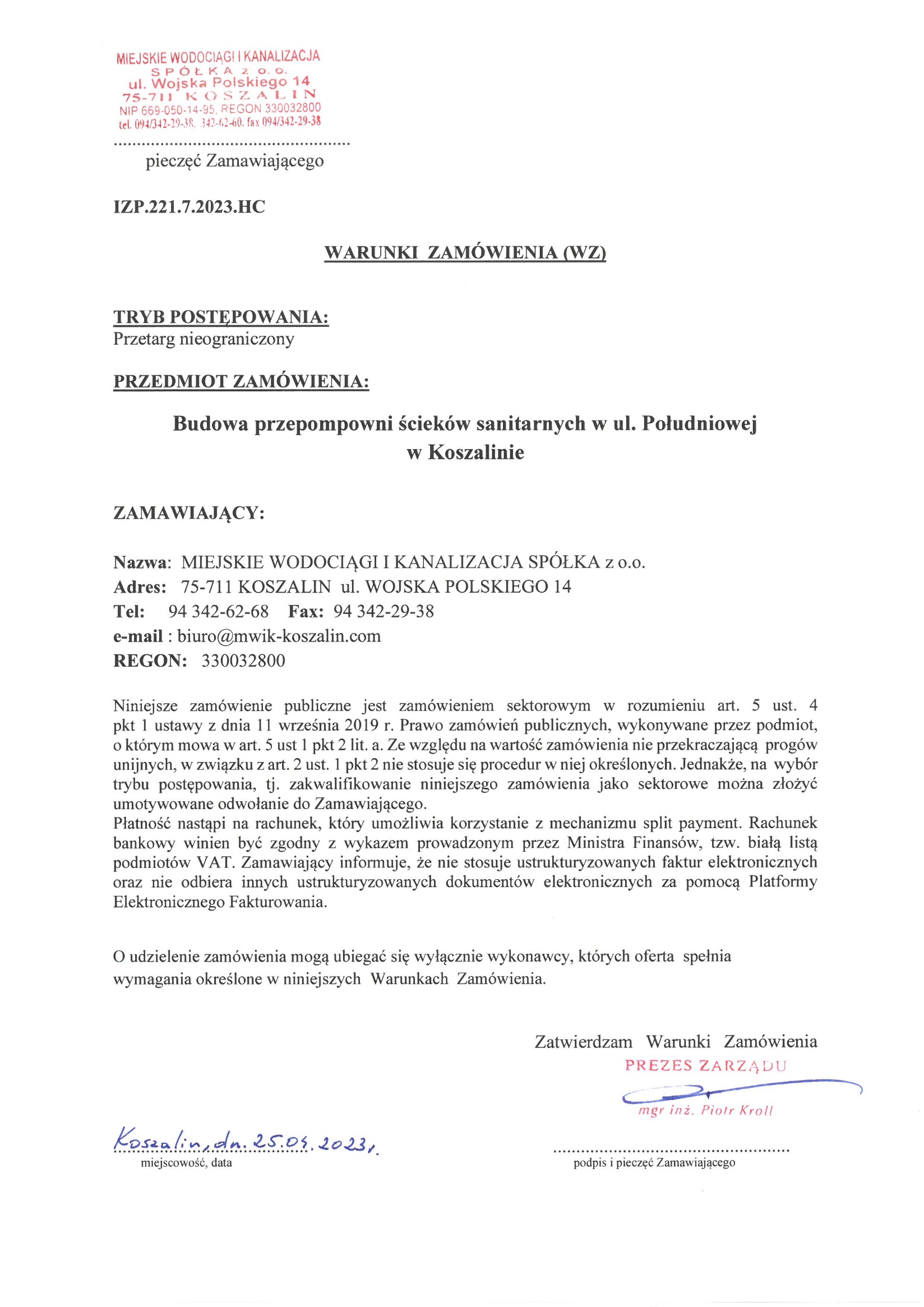 ...................................................       pieczęć ZamawiającegoIZP.221.7.2023.HCWARUNKI  ZAMÓWIENIA (WZ)TRYB POSTĘPOWANIA:       Przetarg nieograniczony PRZEDMIOT ZAMÓWIENIA:Budowa przepompowni ścieków sanitarnych w ul. Południowej 
w KoszalinieZAMAWIAJĄCY:Nazwa:  MIEJSKIE WODOCIĄGI I KANALIZACJA SPÓŁKA z o.o.Adres:   75-711 KOSZALIN  ul. WOJSKA POLSKIEGO 14Tel:     94 342-62-68    Fax:  94 342-29-38e-mail : biuro@mwik-koszalin.comREGON:   330032800Niniejsze zamówienie publiczne jest zamówieniem sektorowym w rozumieniu art. 5 ust. 4 
pkt 1 ustawy z dnia 11 września 2019 r. Prawo zamówień publicznych, wykonywane przez podmiot, 
o którym mowa w art. 5 ust 1 pkt 2 lit. a. Ze względu na wartość zamówienia nie przekraczającą  progów unijnych, w związku z art. 2 ust. 1 pkt 2 nie stosuje się procedur w niej określonych. Jednakże, na  wybór trybu postępowania, tj. zakwalifikowanie niniejszego zamówienia jako sektorowe można złożyć umotywowane odwołanie do Zamawiającego.Płatność nastąpi na rachunek, który umożliwia korzystanie z mechanizmu split payment. Rachunek bankowy winien być zgodny z wykazem prowadzonym przez Ministra Finansów, tzw. białą listą podmiotów VAT. Zamawiający informuje, że nie stosuje ustrukturyzowanych faktur elektronicznych oraz nie odbiera innych ustrukturyzowanych dokumentów elektronicznych za pomocą Platformy Elektronicznego Fakturowania.O udzielenie zamówienia mogą ubiegać się wyłącznie wykonawcy, których oferta  spełnia  wymagania określone w niniejszych  Warunkach  Zamówienia.
						      	        Zatwierdzam Warunki Zamówienia							..........................................                                     		...................................................         miejscowość, data                                                                                                              podpis i pieczęć ZamawiającegoZAMAWIAJĄCY:Miejskie Wodociągi i Kanalizacja Spółka z o.o. z siedzibą w Koszalinie przy ul. Wojska Polskiego 14 tel./fax.   94 342 62 68, 342 29 38TRYB UDZIELENIA ZAMÓWIENIAPrzetarg nieograniczony. Niniejsze zamówienie publiczne jest zamówieniem sektorowym w rozumieniu art. 5 ust. 4 
pkt 1 ustawy z dnia 11 września 2019 r. Prawo zamówień publicznych, wykonywane przez podmiot, o którym mowa w art. 5 ust 1 pkt 2 lit. a. Ze względu na wartość zamówienia nie przekraczającą  progów unijnych,  w związku z art. 2 ust. 1 pkt 2 nie stosuje się procedur 
w niej określonych. Postępowanie o udzielenie zamówienia prowadzone jest zgodnie 
z Regulaminem zamówień sektorowych Miejskich Wodociągów i Kanalizacji Sp. z o.o. 
w Koszalinie.Zamawiający przewiduje możliwość zastosowania procedury określonej w dyspozycji art. 44 Regulaminu zamówień sektorowych Miejskich Wodociągów i Kanalizacji Sp. z o.o. 
w Koszalinie tzn. Zamawiający najpierw dokona oceny ofert, a następnie zbada, 
czy wykonawca, którego oferta została oceniona jako najkorzystniejsza, nie podlega wykluczeniu oraz spełnia warunki udziału w postępowaniu.OPIS PRZEDMIOTU ZAMÓWIENIA:Przedmiotem zamówienia jest:Budowa przepompowni ścieków sanitarnych w ul. Południowej w Koszalinie Wspólny Słownik Zamówień – kod 45232423-3 – Roboty budowlane w zakresie przepompowni ścieków;  45232440-8 –  Roboty budowlane w zakresie budowy rurociągów do odprowadzania ścieków.Zamówienie obejmuje:   Budowę przepompowni ścieków sanitarnych w ul. Południowej w Koszalinie. Zakres inwestycji obejmuje demontaż istniejącej pompowni wraz z układem sterowania i montaż w jejmiejscu nowej pompowni z zachowaniem kanału dopływowego i kanału tłocznego wg stanu istniejącego. Przepompownię należy wykonać w zbiorniku betonowym o średnicy 
DN 1500 mm, z dwiema pompami pracującymi. Całkowita wysokość pompowni H=4,65 m. Na rurociągu grawitacyjnym przed pompownią należy zainstalować zasuwę odcinającą nożową. Kominki wyposażyć w filtr antyodorowy.Właz do pompowni żeliwny ze stali nierdzewnej o wym. 840x940 mm. Ogrodzenie należy wykonać z siatki stalowej powlekanej PCV. Oświetlenie terenu wykonać poprzez montaż lampy zgodnie z projektem. Teren wokół przepompowni należy wykonać z kostki polbrukowej.Nowo budowana przepompownia ścieków, zgodnie z projektem, musi być objęta istniejącym systemem sterowania i monitoringu w trybie online w oparciu o transmisję danych GSM/LTE. Należy zastosować istniejący sterownik MT-151 HMI LTE wraz kartą telemetryczną, stąd niezbędne jest jego zabezpieczenie przy demontażu istniejącej automatyki. W związku z tym, z przetargu wyłącza się jedynie dostawę sterownika MT151 wskazanego w projekcie. Pozostałe zapisy projektowe w odniesieniu do schematów, wyposażenia szafy automatyki i sterowania, funkcjonalności, pozostają bez zmian. Zaprogramowanie sterownika w przepompowni powinno być dokonane w porozumieniu z firmą będącą autorem programu wizualizacyjnego oraz mikrokodu na koszt Wykonawcy. Zgodność odwzorowania wszystkich statusów pracy przepompowni w istniejącym, dyspozytorskim systemie SCADA należy zweryfikować i potwierdzić stosownym protokołem.Na czas budowy przepompowni należy zapewnić stały odbiór ścieków dopływających 
z posesji. W tym celu należy wykonać tymczasową studnię betonową DN 1200 z osadnikiem o głębokości 1,5 m, do której należy przepiąć odpływ z istniejącego rurociągu grawitacyjnego DN200. W studni zainstalować tymczasową pompę zatapialną i wpiąć się kanałem PE DN90 do istniejącego rurociągu tłocznego.Szczegóły wykonania tymczasowego pompowania ścieków uzgodnić w eksploatatorem pompowni przed rozpoczęciem robot ziemnych.Wykonawca jest zobowiązany do pisemnego powiadomienia poszczególnych właścicieli uzbrojenia podziemnego o planowanym zamiarze rozpoczęcia robót.W miejscach skrzyżowań z istniejącym uzbrojeniem należy wykonać próbne przekopy celem dokładnego zlokalizowania przeszkody – istniejące kable i rurociągi.W rejonie skrzyżowań z sieciami prace ziemne należy prowadzić w sposób ręczny, pod nadzorem właścicieli uzbrojenia – gestora sieci, a po odsłonięciu kolizyjnego uzbrojenia należy go zabezpieczyć.Podczas realizacji inwestycji należy uwzględnić warunki i uwagi zawarte w uzgodnieniach, opiniach i pozwoleniach wydanych przez instytucje uzgadniające.Szczegółowy zakres robót objętych zamówieniem przedstawiony jest w Projekcie Zagospodarowania Terenu i Projekcie Technicznym, który stanowi załącznik do niniejszych warunków zamówienia.Szczegółowy zakres robót zawierają, załączone do niniejszych warunków zamówienia:projekt Zagospodarowania Terenu,projekt Techniczny,specyfikacja techniczna wykonania i odbioru robót,projekt organizacji ruchu na czas robót przedmiar robót.Do wglądu u Zamawiającego (na miejscu) – Koszalin ul. Wojska Polskiego 14 pokój nr 005.Przedmiar robót jest elementem pomocniczym i nie może być wyłączną podstawą do sporządzenia szczegółowego kosztorysu ofertowego, szczegółowy kosztorys ofertowy należy przygotować na podstawie projektu zagospodarowania terenu i projektu technicznego oraz wymogów zawartych w uzgodnieniach poszczególnych instytucji i w Warunkach Zamówienia. Materiały użyte do realizacji robót muszą odpowiadać swoim standardem materiałom zawartym w projekcie zagospodarowania terenu i technicznym.OPIS SPOSOBU OBLICZANIA CENY:Cenę za wykonanie zamówienia należy podać w PLN netto i brutto z podatkiem VAT. Cena powinna obejmować  wszystkie koszty realizacji robót.W cenie za wykonanie zadania należy ponadto uwzględnić koszty:podstawowego przedmiotu zamówienia,zakupu materiałów,koszty odtworzenia zniszczonych znaków osnowy geodezyjnej,odtworzenia nawierzchni po wykonaniu robót,zajęcia pasa drogowego,pobranej wody i odprowadzenia ścieków,pobranej energii,uporządkowania terenu po robotach,zabezpieczenia zaplecza budowy na czas wykonywania robót,wykonania planu bezpieczeństwa i ochrony zdrowia,wywozu gruzu i odpadów powstałych podczas robót budowlanych,obsługi geodezyjnej i opracowania dokumentacji powykonawczej (w wersji papierowej i elektronicznej - mapy w formacie dwg lub dwx) zgodnie z wytycznymi Ośrodka Geodezji i Kartografii oraz wytycznymi zawartymi w poszczególnych uzgodnieniach,likwidacji placu budowy,wszelkich odszkodowań i opłat za zniszczenia lub uszkodzenia powstałe podczas realizacji przedmiotu zamówienia,i inne koszty niezbędne do wykonania przedmiotu zamówienia (w tym koszty usunięcia ewentualnych uszkodzeń infrastruktury podziemnej powstałych w wyniku wykonywanych prac).Łączna cena zaproponowana w formularzu oferty powinna stanowić sumę wszystkich elementów składowych przedmiotu zamówienia.W przypadku stwierdzenia omyłek w obliczeniu ceny Zamawiający uzna za prawidłowe ceny za elementy składowe dostawy dokona poprawienia omyłek poprzez ponowne prawidłowe zsumowanie tych elementów z konsekwencją dokonanych poprawek.Zdemontowany złom należy przekazać do Zakładu Kanalizacji Spółki.OPIS CZĘŚCI ZAMÓWIENIA:Zamawiający nie przewiduje dzielenia zamówienia na części (składania ofert częściowych).INFORMACJA O PRZEWIDYWANYCH ZAMÓWIENIACH UZUPEŁNIAJACYCH:Zamawiający nie przewiduje udzielenia zamówienia uzupełniającego.OPIS SPOSOBU PRZEDSTAWIENIA OFERT WARIANTOWYCH ORAZ WARUNKI, JAKIM MUSZĄ ODPOWIADAĆ OFERTY WARIANTOWE:Zamawiający nie przewiduje składania ofert wariantowych.TERMIN WYKONANIA ZAMÓWIENIA:Wymagany termin realizacji zamówienia:rozpoczęcie: z dniem przekazania placu budowy zakończenie: do dnia 20.10.2023 r.WARUNKI UDZIAŁU W POSTĘPOWANIU ORAZ OPIS SPOSOBU DOKONANIA OCENY SPEŁNIENIA TYCH WARUNKÓW:O udzielenie zamówienia mogą ubiegać się wykonawcy którzy spełniają warunki dotyczące:zdolności do występowania w obrocie gospodarczym,uprawnień do prowadzenia określonej działalności gospodarczej lub zawodowej o ile wynika to z odrębnych przepisówsytuacji ekonomicznej i finansowej,zdolności technicznej lub zawodowejPotwierdzenia wymagają następujące warunki:Wykonawca musi być ubezpieczony od odpowiedzialności cywilnej od prowadzonej działalności.Wykonawca posiada środki własne lub posiada zdolność kredytową wystarczającą 
do realizacji zamówienia w wysokości minimum 180 000,00 zł.Wykonawca w okresie ostatnich pięciu lat przed upływem terminu składania oferty, a jeżeli okres prowadzenia działalności jest krótszy w tym okresie, wraz z podaniem ich rodzaju, wartości, daty i miejsca wykonania i podmiotów, na rzecz których roboty te zostały wykonane, z załączeniem dowodów określających czy te roboty budowlane zostały wykonane należycie, w szczególności informacji o tym czy roboty zostały  wykonane zgodnie z zasadami sztuki budowlanej i prawidłowo ukończone, przy czym dowodami, o których mowa, są referencje bądź inne dokumenty wystawione przez podmiot, na rzecz którego roboty budowlane były wykonywane, a jeżeli z uzasadnionej przyczyny o obiektywnym charakterze wykonawca nie jest w stanie uzyskać tych dokumentów- inne dokumenty. Wykonawca musi udokumentować co najmniej wykonanie jednej przepompowni o średnicy DN 1500 oraz przepływie Qmaxh nie mniejszym niż 3,65 m3/h,Wykonawca udokumentuje dysponowanie minimum: 1 osobą pełniącą funkcje kierownika budowy z uprawnieniami w specjalności instalacyjnej w zakresie sieci, instalacji i urządzeń cieplnych, wentylacyjnych, gazowych, wodociągowych i kanalizacyjnych do kierowania robotami budowlanymi, oraz 1 osobę pełniącą funkcje kierownika robót z uprawnieniami 
w specjalności instalacyjnej w zakresie sieci, instalacji i urządzeń elektrycznych 
i elektroenergetycznych do kierowania robotami budowlanymi.Osoby te muszą posiadać stosowne uprawnienia budowlane: wpis w drodze decyzji 
do centralnego rejestru osób posiadających uprawnienia budowlane oraz wpis na listę członków właściwej izby samorządu zawodowego, potwierdzony zaświadczeniem  wydanym przez 
tą izbę zgodnie z wymaganiami ustawy Prawo Budowlane.O udzielenie zamówienia mogą ubiegać się wykonawcy, którzy nie podlegają wykluczeniu 
na podstawie art. 18 Regulaminu udzielania zamówień sektorowych MWiK Sp. z o.o.Wykonawca może polegać na zdolnościach lub sytuacji innych podmiotów, musi udowodnić zamawiającemu, że podczas realizacji zamówienia będzie dysponował niezbędnymi zasobami tych podmiotów. Podmiot ten przedstawia zobowiązanie do oddania wykonawcy 
do dyspozycji niezbędnych zasobów na potrzeby realizacji zamówienia.Wykonawcy mogą o udzielenie zamówienia ubiegać się wspólnie, ustanawiając pełnomocnika do reprezentowania ich w postępowaniu o udzielenie zamówienia lub do reprezentowania 
w postępowaniu i zawarcia umowy w postępowaniu.Przepisy dotyczące wykonawcy stosuje się odpowiednio do wykonawców wspólnie ubiegających się o zamówienie.Jeżeli oferta wykonawców ubiegających się wspólnie o zamówienia została wybrana, zamawiający może żądać przed zwarciem umowy w sprawie zamówienia umowy regulującej współpracę tych wykonawców.Zamawiający oceni spełnienia tych warunków na podstawie złożonych oświadczeń i dokumentów. Oświadczenia powinny być podpisane przez upoważnionego przedstawiciela wykonawcy, a dokumenty w formie oryginału lub potwierdzonej przez upoważnionego przedstawiciela kopii.Brak wymaganych oświadczeń i dokumentów będzie skutkowało odrzuceniem oferty.OŚWIADCZENIA I DOKUMENTY JAKIE MAJĄ DOSTARCZYĆ WYKONAWCY W CELU POTWIERDZENIA SPEŁNIENIA WARUNKÓW UDZIAŁU W POSTĘPOWANIU:W celu potwierdzenia spełnienia warunków udziału w postępowaniu należy złożyć następujące oświadczenia i dokumenty stanowiące załącznik do oferty:Formularz oferty Załącznik  nr 1Oświadczenie dotyczące spełnienia warunków udziału w postępowaniu.Załącznik  nr 2Wykaz wykonanych robót budowlanych w okresie ostatnich pięciu lat przed upływem terminu składania oferty, a jeżeli okres prowadzenia działalności jest krótszy w tym okresie, 
wraz z podaniem ich rodzaju, wartości, daty i miejsca wykonania i podmiotów, na rzecz których roboty te zostały wykonane, z załączeniem dowodów określających czy te roboty budowlane zostały wykonane należycie, w szczególności informacji o tym czy roboty zostały  wykonane zgodnie z zasadami sztuki budowlanej i prawidłowo ukończone, przy czym dowodami, 
o których mowa, są referencje bądź inne dokumenty wystawione przez podmiot, na rzecz którego roboty budowlane były wykonywane, a jeżeli z uzasadnionej przyczyny o obiektywnym charakterze wykonawca nie jest w stanie uzyskać tych dokumentów- inne dokumenty.Załącznik  nr 3Wykaz osób, skierowanych przez wykonawcę do realizacji zamówienia, w szczególności odpowiedzialnych za kierowanie robotami budowlanymi, wraz z informacjami na temat 
ich kwalifikacji zawodowych, uprawnień, doświadczenia i  wykształcenia niezbędnych 
do wykonania zamówienia, a także zakresu wykonywanych przez nie czynności oraz informacją o podstawie do dysponowania tymi osobami.Załącznik nr 4Oświadczenie, że osoby, które będą uczestniczyć w wykonywaniu zamówienia, posiadają wymagane uprawnienia i aktualny wpis do właściwej izby samorządu zawodowego.Załącznik nr 5Informacja z banku lub spółdzielczej kasy oszczędnościowo-kredytowej, potwierdzającej wysokość posiadanych środków finansowych lub zdolność kredytową wykonawcy, wystawionej nie wcześniej niż 3 miesiące przed upływem terminu składania ofert.Załącznik  nr 6Opłacona polisa wraz z dowodem opłaty, a w przypadku jej braku inny dokument potwierdzający, że wykonawca jest ubezpieczony od odpowiedzialności cywilnej w zakresie prowadzonej działalności związanej z przedmiotem zamówienia.W przypadku oferty składanej przez Wykonawców ubiegających się wspólnie o udzielenie zamówienia, oświadczenia o spełnieniu każdego z warunków składają wszyscy wspólnie.W celu wykazania braku podstaw do wykluczenia z postępowania wykonawca składa następujące dokumenty:Załącznik  nr 7Oświadczenie dotyczące przesłanek wykluczenia z postępowania.  Na dzień składania ofert Wykonawca składa oświadczenie o spełnieniu warunków udziału 
w postępowaniu, braku podstaw do wykluczenia. Jeżeli wykonawca powołuje się na zasoby innych podmiotów przy realizacji zamówienia zamieszcza informacje o tych podmiotach 
w oświadczeniach.Ponad to należy do oferty załączyć następujące dokumenty:Załącznik nr 8Dowód wpłaty wadium.Załącznik nr 9Szczegółowy kosztorys ofertowy z zestawieniem materiałów.Uwaga:Wszystkie powyższe dokumenty muszą być, pod rygorem odrzucenia oferty, wypełnione i podpisane przez upoważnionych przedstawicieli Wykonawcy zgodnie z dokumentem określającym status prawny Wykonawcy lub załączonym do oferty pełnomocnictwem.Załącznik nr 10Oświadczenie o przynależności do grupy kapitałowej – oświadczenie należy złożyć droga elektroniczną na adres: biuro@mwik-koszalin.com do trzech dni od dnia otwarcia ofert.Załącznik nr 11Oświadczenie wykonawcy w zakresie wypełnienia obowiązków informacyjnych przewidzianych w art. 13 lub art. 14 RODOOPIS SPOSOBU UDZIELANIA WYJAŚNIEŃ DOTYCZĄCYCH WARUNKÓW ZAMÓWIENIA Każdy wykonawca ma prawo zwrócić się do zamawiającego o wyjaśnienie treści Warunków Zamówienia.Pytania wykonawców muszą być formułowane na piśmie na adres: Miejskie Wodociągi 
i Kanalizacja Spółka z o.o. 75-711 Koszalin ul. Wojska Polskiego 14 lub lub e-mailem na adres: biuro@mwik-koszalin.com.   Zamawiający niezwłocznie udzieli wyjaśnienia, chyba że pytanie wpłynęło 
do Zamawiającego na mniej niż 6 dni przed upływem terminu składania ofert.Zamawiający jednocześnie prześle pisemną treść wyjaśnienia wszystkim wykonawcom, którzy pobrali Warunki Zamówienia i zamieści na stronie internetowej MWiK.W szczególnie uzasadnionych przypadkach, Zamawiający może w każdym czasie, przed upływem terminu do składania ofert, zmodyfikować treść Warunków Zamówienia. Dokonane w ten sposób uzupełnienie stanie się częścią Warunków Zamówienia, zostanie przekazane wszystkim wykonawcom i będzie dla nich wiążące.W celu zapewnienia wykonawcom odpowiedniego czasu na wzięcie pod uwagę modyfikacji podczas przygotowywania ich ofert, zamawiający może przedłużyć w miarę potrzeby termin składania ofert.Zamawiający nie przewiduje zwołania zebrania oferentów. WSKAZANIE OSÓB UPRAWNIONYCH DO POROZUMIEWANIA SIĘ 
Z WYKONAWCAMI:Osobami uprawnionymi do porozumiewania się z wykonawcami są:Tomasz Czeczotka – Kierownik Zakładu Kanalizacji tel. 94-342-06-99 wew. 42 lub 795-108-285Arkadiusz Matynia – Kierownik Grupy Robót Kanalizacyjnych tel. 94-342-06-90 wew. 40 lub 500-768-994Marta Drulik-Hołub –Kierownik Działu Inwestycji, Remontów i Zamówień Publicznych tel. 94 342-62-68 wew. 68Helena Chrzanowska –Specjalista w Dziale Inwestycji, Remontów i Zamówień Publicznych tel. 94 342-62-68 wew. 78             WYMAGANIA DOTYCZĄCE WADIUM:Wykonawca przystępujący do przetargu jest obowiązany wnieść wadium w wysokości: 
5 000,00zł (słownie: pięć tysięcy zł 00/100)Oferta, która nie będzie zabezpieczona dopuszczalną formą wadium zostanie odrzucona.Wadium może być wniesione w pieniądzu, gwarancjach bankowych, gwarancjach ubezpieczeniowych, poręczeniu bankowym.Wadium wpłacane w pieniądzu:należy wnieść przelewem na rachunek Zamawiającego: PKO BP  I Oddział Centrum 
w Koszalinie nr 84 1020 2791 0000 7302 0009 3609,wniesione w pieniądzu wadium musi się znaleźć na koncie zamawiającego przed termin otwarcia ofert,zamawiający przechowa na rachunku bankowym i zwróci je wraz z odsetkami wynikającymi z umowy rachunku bankowego, na którym było ono przechowywane, pomniejszonymi o koszty prowadzenia rachunku i prowizji bankowej za przelew pieniędzy na rachunek bankowy wskazany przez wykonawcę.Wadium wpłacone w innej formie niż pieniądz:oryginalne dokumenty należy złożyć w kasie Spółki przed terminem otwarcia ofert, 
a kserokopię dołączyć do oferty.Zamawiający niezwłocznie zwróci wadium, jeżeli:upłynął termin związania z ofertą w pkt 14 warunków zamówienia,zawarto umowę w sprawie zamówienia i wniesiono zabezpieczenie należytego wykonania tej umowy,zamawiający unieważnił postępowanie o udzielenie zamówienia.Zamawiający zwróci  niezwłocznie wadium na wniosek wykonawcy:który wycofa ofertę przed terminem wyznaczonym do składania ofert,który został wykluczony z postępowania,którego oferta została odrzucona.Zamawiający zatrzyma wadium, jeżeli wykonawca, którego oferta została wybrana:odmówi podpisania umowy na warunkach określonych w ofercie,nie wniósł wymaganego zabezpieczenia należytego umowy (jeśli było wymagane),zawarcie umowy stanie się niemożliwe z przyczyn leżących po stronie wykonawcy.TERMIN ZWIĄZANIA OFERTĄ:Wykonawca jest związany niniejszą ofertą od upływu terminu otwarcia ofert przez 30 dni. OPIS PRZYGOTOWANIA OFERTY:Oferta musi być sporządzona w języku polskim, pismem czytelnym. Treść oferty musi odpowiadać treści Warunków Zamówienia.Oferta oraz wszystkie wymagane załączniki wymagają podpisu osób uprawnionych do reprezentowania firmy. Poprawki w ofercie muszą być naniesione czytelnie oraz opatrzone podpisem osoby  uprawnionej do podpisania oferty. Wymagane dokumenty należy przedstawić w formie oryginałów lub kserokopii.  Dokumenty złożone w formie kserokopii muszą być opatrzone klauzulą „za zgodność z oryginałem”,  podpisane i datowane przez wykonawcę.Oferty składa się w jednym egzemplarzu.Ofertę, zawierającą wszystkie wymagane Warunkami Zamówienia dokumenty, należy złożyć zszytą w nieprzejrzystej, zamkniętej kopercie.Kopertę, opatrzoną nazwą i dokładnym adresem wykonawcy  należy opisać:Oferta budowę przepompowni ścieków sanitarnych w ul. Południowej w KoszalinieNie otwierać przed godz. 1015 w dniu 10.05.2023 r.Każdy wykonawca może złożyć tylko jedną ofertę.MIEJSCE I TERMIN SKŁADANIA I OTWARCIA OFERT:Oferty należy składać do dnia 10.05.2023 r. do godz. 1000 w pokoju nr 214 w siedzibie Zamawiającego w Koszalinie przy ul. Wojska Polskiego 14.Otwarcie ofert nastąpi w dniu 10.05.2023 r. o godz. 1015 w siedzibie Zamawiającego w Koszalinie przy ul. Wojska Polskiego 14 w pokoju nr 313.Otwarcie ofert jest jawne. Bezpośrednio przed otwarciem ofert zamawiający poda kwotę jaką zamierza przeznaczyć na sfinansowanie zamówienia. Po otwarciu ofert zamawiający poda nazwy (firmy) oraz adresy wykonawców, a także informacje dotyczące ceny, terminu wykonania zamówienia, okresu gwarancji i warunków płatności zawartych 
w ofertach. Na stronie internetowej zamawiający zamieści informacje z otwarcia ofert dotyczące: kwoty jaką zamierza przeznaczyć na sfinansowanie zamówienia,firmy oraz adresy wykonawców którzy złożyli oferty w terminie,ceny, termin wykonania zamówienia, okres gwarancji i warunki płatności zawarte 
w ofertach.OPIS KRYTERIÓW, KTÓRYMI ZAMAWIAJĄCY BĘDZIE SIĘ KIEROWAŁ PRZY WYBORZE OFERTY ORAZ OPIS SPOSOBU OBLICZENIA CENY:Kryterium wyboru najkorzystniejszej oferty będzie cena brutto za wykonanie całego zadania (z VAT)  – 100%.Cena zgodna ze wzorem: C= (Cn :  Cb) x 100 x 100%= ilość uzyskanych punktówgdzie:Cn - najniższa cena oferty brutto spośród ofert nieodrzuconychCb – cena oferty badanej nieodrzuconej100 – wskaźnik stały100% - procentowe znaczenie kryterium ceny Zamawiający uzna za najkorzystniejsza ofertę która uzyska największą liczbę punktów.INFORMACJE DOTYCZACE WALUT OBCYCH:Wszelkie rozliczenia odbywać się będą w złotych polskich.WYMAGANIA DOTYCZĄCE ZABEZPIECZENIA NALEŻYTEGO UMOWY:Zamawiający nie przewiduje wniesienia zabezpieczenia należytego wykonania umowy. ISTOTNE DLA STRON POSTANOWIENIA UMOWY:Zamawiający wymaga, aby wykonawca zawarł umowę o zamówienie zgodną ze wzorem, który stanowi załącznik do niniejszych warunków zamówienia. Przed podpisaniem umowy Wykonawca zobowiązany będzie do wyszczególnienia kosztów przedmiotu zamówienia zgodnie z załącznikiem nr 1 do umowy.INFORMACJA O FORMALNOSCIACH JAKIE POWINNY BYĆ DOPEŁNIONE PO WYBORZE OFERTY W CELU ZAWARCIA UMOWY W SPRAWIE ZAMÓWIENIA:Przed zawarciem umowy Wykonawca, którego oferta zostanie wybrana jako najkorzystniejsza powinien:dostarczyć Zamawiającemu kopię uprawnień budowlanych osób biorących udział 
w realizacji zamówienia wraz z aktualnym zaświadczeniem z właściwej izby samorządu zawodowego,w przypadku podmiotów ubiegających się o zamówienie wspólnie, umowę regulującą współpracę tych podmiotów.ŚRODKI OCHRONY PRAWNEJ PRZYSŁUGUJĄCE WYKONAWCY W TOKU POSTĘPOWANIA O UDZIELENIE ZAMÓWIENIA:Niniejsze zamówienie publiczne jest zamówieniem sektorowym w rozumieniu art. 5 ust 4 pkt 1 ustawy z dnia 11 września 2019 r. Prawo zamówień publicznych, wykonywane przez podmiot, o którym mowa w art. 5 ust 1 pkt 2 lit. a. Ze względu na wartość zamówienia 
nie przekraczającą  progów unijnych,  w związku z art. 2 ust. 1 pkt 2 nie stosuje się procedur w niej określonych. Jednakże,  na  wybór trybu postępowania, tj. zakwalifikowanie niniejszego zamówienia jako sektorowe można złożyć umotywowane odwołanie 
do Zamawiającego.  ...............................................   pieczęć adresowa  Wykonawcy				..................................dnia .........................FORMULARZ OFERTOWYMiejskie Wodociągi i KanalizacjaSpółka z o.o.75-711 Koszalinul. Wojska Polskiego 14………………………………………………………………………………………………..……………………………………………………………………………………………………..(nazwa firmy, siedziba)NIP ………………………………………. REGON…………………………………………..tel./fax. ……………………………………. e-mail ……………………………………………Przystępując do postępowania w sprawie udzielenia zamówienia, na wykonanie:Budowy przepompowni ścieków sanitarnych w ul. Południowej w KoszalinieOferujemy realizację w/w zadania za cenę ofertową, obliczoną zgodnie z wymogami pobranymi od zamawiającego Warunkami Zamówienia w wysokości:cena netto za wykonanie  za wykonanie całości przedmiotu zamówienia wynosi …………………zł (słownie: ………………………………………………………………..zł)   cena brutto wraz z należytym podatkiem VAT w wysokości … %, wynosi: ……………… zł (słownie:…………………….……………………………………………………...………. zł) Całość zamówienia zobowiązujemy się wykonać w terminie: …………………………..…….Oświadczamy, że akceptujemy warunki płatności …................. dni po złożeniu faktury i kary umowne określone przez zamawiającego.Oświadczamy, że na  wykonane roboty udzielimy ……………….................  lat gwarancji.(należy bezwzględnie wypełnić miejsca wykropkowane)Oświadczamy, że przewidujemy/nie przewidujemy  powierzenie podwykonawcom realizacje zamówienia w części ……………………………………………………………………………Jednocześnie oświadczamy, że:Zapoznaliśmy się ze Warunkami  Zamówienia i przed złożeniem niniejszej oferty jesteśmy związani zawartymi w niej zasadami postanowień,Posiadamy uprawnienia do realizacji przedmiotowego zamówienia zgodnie 
z obowiązującymi przepisami,Niniejsza oferta w pełni spełnia wymagania zawarte w WZ,Zdobyliśmy wszystkie niezbędne informacje do przygotowania oferty,Pozostajemy związani niniejszą ofertą przez 30 dni od dnia, w którym upłynął termin składania ofert,Zapoznaliśmy się z treścią wzoru umowy, który został załączony do WZ  i zobowiązujemy się w przypadku wyboru naszej oferty do zawarcia umowy na wymienionych w niej warunkach i w miejscu i terminie wyznaczonym przez Zamawiającego,Załącznikami do niniejszej oferty są:Załącznik nr 1 …………………………………………………………………………..Załącznik nr 2 …………………………………………………………………………..Załącznik nr 3 …………………………………………………………………………..Załącznik nr 4 …………………………………………………………………………..Załącznik nr 5 …………………………………………………………………………..Załącznik nr 6 …………………………………………………………………………..Załącznik nr 7 …………………………………………………………………………..Załącznik nr 8 …………………………………………………………………………..Załącznik nr 9 …………………………………………………………………………..Załącznik nr 10 ………………………………………………………………………….Załącznik nr 11 ………………………………………………………………………….Oferta składa się z ……………. stron ponumerowanych…………….……. (miejscowość), dnia ………….……. r. 							…………………………………………(podpis)PROJEKT   UMOWYzawarta w  dniu ............................w Koszalinie, pomiędzyMiejskimi Wodociągami i Kanalizacją w Koszalinie Spółką z o.o. z siedzibą w Koszalinie przy ul. Wojska Polskiego 14 wpisaną do Rejestru Przedsiębiorców Krajowego Rejestru Sądowego pod numerem KRS 0000031299, akta rejestrowe przechowywane są w Sądzie Rejonowym w Koszalinie IX Wydział Krajowego Rejestru Sądowego, NIP 669-050-14-95, REGON 330032800, wysokość Kapitału Zakładowego 182.611.500,00 zł, zwaną dalej „Zamawiającym” reprezentowaną przez:............................................. - ............................................................................................... - ..................................................a,....................................................................................................................................................................................................................................................................................................................... zwanym dalej „Wykonawcą” reprezentowana przez:............................................. - ............................................................................................... - ..................................................na:budowę przepompowni ścieków sanitarnych w ul. Południowej w Koszaliniew wyniku postępowania o udzielenie zamówienia sektorowego w trybie przetargu nieograniczonego, na podstawie oferty złożonej przez Wykonawcę, wybranej jako najkorzystniejszą, przy zastosowanym kryterium cenowym.§ 1Zamawiający zleca, a Wykonawca przyjmuje do wykonania demontaż istniejącej pompowni wraz z układem sterowania i montaż w jej miejscu nowej pompowni 
z zachowaniem kanałów dopływowych grawitacyjnych i kanału tłocznego wg stanu istniejącego.Wykonawca na czas budowy zapewni stały odbiór ścieków dopływających 
z posesji podłączonych do wymienianej przepompowni poprzez wykonanie tymczasowej studni z osadnikiem i tymczasowe podłączenie jej do istniejącego rurociągu tłocznego.Zakres robót oraz szczegółowe warunki ich realizacji określa: dokumentacja projektowa, specyfikacja techniczna odbioru i wykonania robót, warunki zamówienia, oferta przetargowa, które stanowią integralną część niniejszej umowy.Do dnia rozpoczęcia robót Zamawiający zobowiązuje się przekazać Wykonawcy:dokumentację projektową,pozwolenia na budowę.§ 2Kierownik budowy jest obowiązany sporządzić lub zapewnić sporządzenie przed rozpoczęciem budowy, planu bezpieczeństwa i ochrony zdrowia, uwzględniając specyfikę obiektu budowlanego i warunki prowadzenia robót budowlanych.Kierownikiem budowy ze strony Wykonawcy będzie ………...kontakt tel. …………...§ 3Wykonawca zobowiązuje się do zawarcia odpowiednich umów ubezpieczenia przed rozpoczęciem robót.Ubezpieczenie zawarte jest na okres obejmujący czas wykonywania umowy 
w zakresie robót objętych umową.Wszelkie kwoty nie pokryte ubezpieczeniem lub nie odzyskane od instytucji ubezpieczającej będą obciążały Wykonawcę.Wykonawca ponosi pełną odpowiedzialność za wykonywane roboty budowlane, składowane materiały od chwili przejęcia placu budowy, aż do dnia odbioru końcowego robót przez Zamawiającego.Wykonawca zobowiązuje się podczas wykonywania robót do przestrzegania „Instrukcji dla Wykonawców Zewnętrznych”. § 4Rozpoczęcie robót objętych umową nastąpi z dniem przekazania placu budowy.Wykonawca rozpocznie roboty przed wygaśnięciem pozwolenia na budowę.Zakończenie prac nastąpi: do dnia 20.10.2023 r.Podstawą odbioru robót będzie protokół odbioru robót.§ 5Za wykonanie robót objętych umową ustala się wynagrodzenie umowne:netto: …………………………..zł (słownie: ………………………………………zł)brutto, łącznie z podatkiem VAT (w wysokości  … %):  ……………………………zł(słownie: ……………………………………………………………………………zł),Wynagrodzenie umowne ustalone w ust. 1 obejmuje koszty:podstawowego przedmiotu zamówienia,zakupu materiałów,koszty odtworzenia zniszczonych znaków osnowy geodezyjnej,odtworzenia nawierzchni po wykonaniu robót,zajęcia pasa drogowego,pobranej wody i odprowadzenia ścieków,pobranej energii,uporządkowania terenu po robotach,zabezpieczenia zaplecza budowy na czas wykonywania robót,wykonania planu bezpieczeństwa i ochrony zdrowia,wywozu gruzu i odpadów powstałych podczas robót budowlanych,obsługi geodezyjnej i opracowania dokumentacji powykonawczej (w wersji papierowej i elektronicznej - mapy w formacie dwg lub dwx) zgodnie 
z wytycznymi Ośrodka Geodezji i Kartografii oraz wytycznymi zawartymi 
w poszczególnych uzgodnieniach branżowych,likwidacji placu budowy,wszelkich odszkodowań i opłat za zniszczenia lub uszkodzenia powstałe podczas realizacji przedmiotu zamówienia,i inne koszty niezbędne do wykonania przedmiotu zamówienia (w tym koszty usunięcia ewentualnych uszkodzeń infrastruktury podziemnej powstałych 
w wyniku wykonywanych prac).Rozliczenie robót objętych umową nastąpi po ich wykonaniu i odebraniu przez Zamawiającego na podstawie protokołu końcowego odbioru robót. Podstawą wystawienia faktury, za wykonanie przedmiotu zamówienia, będzie protokół podpisany przez Wykonawcę, Zamawiającego i inspektora nadzoru.  Zapłata wynagrodzenia przez Zamawiającego nastąpi w ciągu 14 dni 
od dnia otrzymania przez Zamawiającego prawidłowo wystawionej faktury VAT, na rachunek bankowy Wykonawcy, który umożliwi korzystanie z mechanizmu split payment. Rachunek bankowy winien być zgodny z wykazem prowadzonym przez Ministra Finansów, tzw. białą listą podmiotów VAT. Zamawiający informuje, że nie stosuje ustrukturyzowanych faktur elektronicznych oraz nie odbiera innych ustrukturyzowanych dokumentów elektronicznych za pomocą Platformy Elektronicznego Fakturowania.Należności regulowane będą z konta Zamawiającego w PKO BP Koszalin 84 1020 2791 0000 7302 0009 3609 na konto Wykonawcy podane na fakturze.Za opóźnienie w spełnieniu świadczenia Wykonawcy przysługują odsetki ustawowe za opóźnienie w transakcjach handlowych.§ 6Wykonawca robót w trakcie ich realizacji obowiązany jest do gospodarowania wytworzonymi odpadami zgodnie z zasadami określonymi ustawą z dnia 14 grudnia 2012 r. o odpadach.Wykonawca ponosi pełną odpowiedzialność za odpady powstałe przy realizacji przedmiotu umowy i ich utylizację zgodnie z obowiązującymi w tym zakresie przepisami.Wykonawca zobowiązany jest do dostarczenia Zamawiającemu karty przekazania odpadów najpóźniej do dnia odbioru końcowego robót.§ 7Zamawiający wskaże miejsce poboru wody i zrzutu ścieków. Pełne koszty pobranej wody i odprowadzonych  ścieków poniesie Wykonawca.Po zakończeniu robót Wykonawca zobowiązany jest uporządkować teren budowy i przekazać go Zamawiającemu w terminie ustalonym na odbiór robót.§ 8Nadzór nad realizacją robót z ramienia Zamawiającego sprawować będą: W zakresie nadzoru inwestorskiego inspektorzy nadzoru firmy BETIS Edward Brzóska z siedzibą w Koszalinie przy ul. Promykowej 17,§ 9W miejscach skrzyżowań z istniejącym uzbrojeniem Wykonawca zobowiązany jest do wykonania próbnych przekopów celem dokładnego zlokalizowania przeszkody – istniejących kabli i rurociągów.W przypadku kolizji z czynnymi sieciami, Wykonawca obowiązany jest niezwłocznie zgłaszać w stanie odkrytym do instytucji branżowych powyższy fakt.Wykonawca robót obowiązany jest uzyskać pisemne potwierdzenia odbioru wszystkich ewentualnych kolizji z instytucjami branżowymi.Wykonawca zobowiązany jest wszelkie urządzenia podziemne niezinwentaryzowane traktować jako czynne i przy wykonywaniu prac w ich obrębie zachować szczególną ostrożność.§ 10Zamawiający przystąpi do odbioru końcowego po pisemnym zgłoszeniu przez Wykonawcę zakończenia robót i po potwierdzeniu zakończenia robót przez inspektora nadzoru. W dniu odbioru końcowego Wykonawca zobowiązany jest dostarczyć:oryginał dziennika budowy,egzemplarze opracowanej dokumentacji powykonawczej (w wersji papierowej 
i elektronicznej-płyta CD z mapą) zgodnie z wytycznymi Ośrodka Geodezji 
i Kartografii oraz wytycznymi zawartymi w poszczególnych uzgodnieniach branżowych – w przypadku odstępstw od PB oświadczenie kierownika budowy 
o zakresie i przyczynach odstępstw, podpisane przez kierownika budowy, inspektora nadzoru i autora projektu (3 egzemplarze mapy dla Zamawiającego potrzebne do zgłoszenia zakończenia budowy w wojewódzkim nadzorze budowlanym oraz 3 egzemplarze mapy potrzebne do zgłoszenia zakończenia budowy w nadzorze budowlanym dla miasta na prawach powiatu w Koszalinie),oświadczenia kierownika budowy (wraz z kserokopią aktualnego zaświadczenia 
o przynależności do właściwej izby samorządu zawodowego) o:zgodności wykonania obiektu budowlanego z: projektem budowlanym 
i warunkami pozwolenia na budowę, przepisami oraz obowiązującymi Polskimi Normami,o doprowadzeniu do należytego stanu i porządku terenu budowy,protokoły z badań i pomiarów odbiorczych zgodnie z aktualnymi przepisami budowy urządzeń elektroenergetycznych,protokoły z testów i prób funkcjonalnych oraz potwierdzenia statusów komunikacyjnych obiektu w istniejącym systemie dyspozytorskim atesty na zastosowane materiały,protokół z prób szczelności kanalizacji (w zakresie szczelności na eksfiltrację ścieków do gruntu i infiltrację wód gruntowych do kanału)protokół odbioru robót zanikowych (w tym protokół z badania stopnia zagęszczenia gruntu),protokół rozruchu,karty gwarancyjne z DTR’kamikarty odpadów z wysypiska śmieci,szczegółowe rozbicie kosztów zadania określonego w § 1 ust. 1 zgodnie z wymogiem Zamawiającego – załącznik nr 1 do umowyW przypadku stwierdzenia wad lub usterek w przedmiocie zamówienia, Wykonawca zobowiązany jest do ich usunięcia w terminie wyznaczonym przez Zamawiającego.§ 11W przypadku niewykonania lub nienależytego wykonania umowy przez Wykonawcę, Zamawiający ma prawo naliczyć Wykonawcy następujące kary umowne:Za opóźnienie w wykonaniu umowy w wysokości 0,3% wynagrodzenia brutto 
za każdy dzień opóźnienia.Za opóźnienie w usunięciu wad stwierdzonych przy odbiorze w wysokości 0,3 % wynagrodzenia brutto za każdy dzień opóźnienia, liczony od następnego po upływie terminu wyznaczonego przez Zamawiającego na usunięcie wad.W przypadku odstąpienia od umowy przez Zamawiającego z przyczyn leżących po stronie Wykonawcy lub w przypadku odstąpienia od umowy przez Wykonawcę 
z przyczyn niezawinionych przez Zamawiającego 10% ceny umownej brutto.§ 12Na roboty będące przedmiotem niniejszej umowy, ustala się okres gwarancyjny wynoszący 36 miesięcy od daty odbioru końcowego.Termin wykonania robót związanych z usunięciem wad w okresie gwarancji będzie każdorazowo określany przez Zamawiającego.Okres gwarancji rozpoczyna się od następnego dnia po podpisaniu protokołu odbioru końcowego, o którym mowa § 5 ust. 3.§ 13Strony zobowiązują się do zachowania w tajemnicy wszelkich informacji związanych z realizacją umowy, w szczególności nieujawniania i niewykorzystywania informacji stanowiących tajemnicę przedsiębiorstwa, informacji posiadających wartość gospodarczą.W przypadku naruszenia obowiązku zachowania w tajemnicy informacji, o których mowa w ust. 1 przez jedną ze stron druga Strona będzie upoważniona do odszkodowania zgodnie z obowiązującymi przepisami kodeksu cywilnego.§ 141. Wykonawca przyjmuje do wiadomości, iż administratorem jego danych osobowych 
są Miejskie Wodociągi i Kanalizacja Spółka z o. o. przy ul. Wojska Polskiego 14,  
w Koszalinie. Podstawę prawną przetwarzania danych osobowych stanowi Rozporządzenie Parlamentu Europejskiego i Rady (UE) 2016/679 z dnia 27 kwietnia 2016 r. w sprawie ochrony osób fizycznych w związku z przetwarzaniem danych osobowych, art. 13 (Dz. Urz. UE L 119 z 04.05.2016). 2. 	Dane osobowe przetwarzane będą w celu realizacji umowy - na podstawie Art. 6 ust. 1 lit. b ogólnego rozporządzenia o ochronie danych osobowych z dnia 27 kwietnia 
2016 r.3. 	Odbiorcami danych osobowych będą wyłącznie podmioty uprawnione do uzyskania danych osobowych na podstawie przepisów prawa lub umowy powierzenia.4. 	Dane osobowe przechowywane będą przez okres 10 lat od dnia rozwiązania umowy.5. 	Wykonawca posiada prawo do: żądania od Administratora dostępu do swoich danych osobowych, ich sprostowania, usunięcia lub ograniczenia przetwarzania danych osobowych, wniesienia sprzeciwu wobec takiego przetwarzania,  przenoszenia danych, wniesienia skargi do organu nadzorczego, cofnięcia zgody na przetwarzanie danych osobowych.6.	Dane osobowe nie podlegają zautomatyzowanemu podejmowaniu decyzji, 
w tym profilowaniu.7. 	Podanie danych osobowych jest dobrowolne,  jednakże odmowa podania danych może skutkować  odmową zawarcia umowy. Kontakt do Inspektora Ochrony Danych Osobowych: iod@mwik.koszalin.pl§ 15Zmiany umowy wymagają formy pisemnej pod rygorem nieważności. W razie zaistnienia istotnej zmiany okoliczności powodujących, że wykonanie umowy nie leży w interesie publicznym, czego nie można było przewidzieć w chwili zawarcia umowy, Zamawiający bez rygoru zapłaty kar umownych może odstąpić od umowy w terminie 30 dni od powzięcia wiadomości o tych okolicznościach. W przypadku, o którym mowa w ust. 2, Wykonawca może żądać wyłącznie wynagrodzenia należnego z tytułu wykonania zrealizowanej części umowy .W pisemnym oświadczeniu o odstąpieniu od umowy lub jej części, Zamawiający jest obowiązany podać przyczyny odstąpienia, a zwłaszcza podać warunki i zasady zakończenia robót.§ 16Zamawiający dopuszcza możliwość dokonania następujących zmian postanowień zawartej umowy w stosunku do treści oferty Wykonawcy:wynagrodzenia umownego ustalonego w § 5 ust.1 w przypadku ustawowej zmiany podatku  VAT,zmiany osób personelu kierowniczego wskazanego przez Wykonawcę, na wniosek Wykonawcy,Podstawą dokonania zmian, o których mowa w ust.1 pkt a będzie wejście w życie zmienionych przepisów o podatku od towarów i usług.W przypadku wniosku Wykonawcy o dokonanie zmiany, o której mowa w ust.1 pkt b Wykonawca będzie obowiązany przedstawić dokumenty potwierdzające kwalifikacje wskazanych osób pozwalające na stwierdzenie spełnienia przez wskazane osoby wymagań WZ.§ 17W sprawach nieuregulowanych niniejszą umową mają zastosowanie przepisy Kodeksu Cywilnego oraz Prawo Zamówień Publicznych.Ewentualne spory wynikłe z umowy rozstrzygać będzie sąd powszechny właściwy dla siedziby Zamawiającego.§ 18Umowę sporządzono w 2 egzemplarzach, po 1 egzemplarze dla każdej ze stron.WYKONAWCA								ZAMAWIAJĄCYZamawiający:………………………………………………………………(pełna nazwa/firma, adres)Wykonawca:………………………………………………………………(pełna nazwa/firma, adres, 
w zależności od podmiotu: NIP/PESEL, KRS/CEiDG)reprezentowany przez:………………………………………………………………(imię, nazwisko, stanowisko/podstawa do  reprezentacji)Oświadczenie wykonawcy DOTYCZĄCE SPEŁNIANIA WARUNKÓW UDZIAŁU W POSTĘPOWANIU 
Na potrzeby postępowania o udzielenie zamówienia publicznego pn. ………………………………………………… (nazwa postępowania), prowadzonego przez …………………………………………………(oznaczenie zamawiającego), oświadczam, co następuje:INFORMACJA DOTYCZĄCA WYKONAWCY:Oświadczam, że spełniam warunki udziału w postępowaniu określone przez zamawiającego w ……..…………………………………………………..………………………………………….. (wskazać dokument i właściwą jednostkę redakcyjną dokumentu, w której określono warunki udziału w postępowaniu).…………….……. (miejscowość), dnia ………….……. r. 							…………………………………………(podpis)INFORMACJA W ZWIĄZKU Z POLEGANIEM NA ZASOBACH INNYCH PODMIOTÓW: Oświadczam, że w celu wykazania spełniania warunków udziału w postępowaniu, określonych przez zamawiającego w………………………………………………………...……….. (wskazać dokument 
i właściwą jednostkę redakcyjną dokumentu, w której określono warunki udziału 
w postępowaniu), polegam na zasobach następującego/ych podmiotu/ów: ……………………………………………, w następującym zakresie: ………………………………………… (wskazać podmiot i określić odpowiedni zakres dla wskazanego podmiotu). …………….……. (miejscowość), dnia ………….……. r. 							…………………………………………(podpis)OŚWIADCZENIE DOTYCZĄCE PODANYCH INFORMACJI:Oświadczam, że wszystkie informacje podane w powyższych oświadczeniach są aktualne 
i zgodne z prawdą oraz zostały przedstawione z pełną świadomością konsekwencji wprowadzenia zamawiającego w błąd przy przedstawianiu informacji.…………….……. (miejscowość), dnia ………….……. r. 							…………………………………………(podpis)Zamawiający:………………………………………………………………(pełna nazwa/firma, adres)Wykonawca:………………………………………………………………(pełna nazwa/firma, adres,
 w zależności od podmiotu: NIP/PESEL, KRS/CEiDG)reprezentowany przez:………………………………………………………………(imię, nazwisko, stanowisko/podstawa do reprezentacji)OświadczeniePrzystępując do postępowania w sprawie zamówienia, na:budowę przepompowni ścieków sanitarnych w ul. Południowej w KoszalinieMy, niżej podpisani…………………………………………………………………………………………………………………………………………………………………………………………Działając w imieniu i na rzecz (nazwa /firma/ i adres Wykonawcy)…………………………………………………………………………………………………………………………………………………………………………………………………………………………oświadczamy, iż nie podlegamy wykluczeniu  z postępowania  na podstawie art. 18 Regulaminu Udzielania Zamówień Sektorowych MWiK Spółki z o.o. z siedziba w Koszalinie przy ul. Wojska Polskiego 14.…………….……. (miejscowość), dnia …………………. r. 							…………………………………………(podpis)Zamawiający:………………………………………………………………(pełna nazwa/firma, adres)Wykonawca:………………………………(pełna nazwa/firma, adres, 
w zależności od podmiotu: NIP/PESEL, KRS/CEiDG)reprezentowany przez:………………………………(imię, nazwisko, stanowisko/podstawa do reprezentacji)WYKAZ wykonanych  robót o podobnych charakterze co przedmiot zamówienia, Przystępując do postępowania w sprawie zamówienia, na wykonanie:budowy przepompowni ścieków sanitarnych w ul. Południowej w Koszalinieoświadczamy, że wykonaliśmy następujące roboty:Załączniki:Poświadczenia bądź inne dokumenty wystawione przez podmiot, na rzecz którego roboty budowlane były wykonywane…………….……. (miejscowość), dnia …………………. r. 							…………………………………………(podpis)Zamawiający:………………………………………………………………(pełna nazwa/firma, adres)Wykonawca:………………………………………………………………(pełna nazwa/firma, adres, 
w zależności od podmiotu: NIP/PESEL, KRS/CEiDG)reprezentowany przez:………………………………………………………………(imię, nazwisko, stanowisko/podstawa do reprezentacji)WYKAZ Osób które będą uczestniczyć w wykonywaniu zamówienia Przystępując do postępowania w sprawie zamówienia, na wykonanie:budowy przepompowni ścieków sanitarnych w ul. Południowej w Koszalinieoświadczam, że w realizacji zamówienia będą brać udział następujące osoby:…………….……. (miejscowość), dnia …………………. r. 							…………………………………………(podpis)Zamawiający:………………………………………………………………(pełna nazwa/firma, adres)Wykonawca:………………………………………………………………(pełna nazwa/firma, adres, w zależności od podmiotu: NIP/PESEL, KRS/CEiDG)reprezentowany przez:………………………………………………………………(imię, nazwisko, stanowisko/podstawa do reprezentacji)OŚWIADCZENIE Przystępując do postępowania w sprawie zamówienia, na wykonanie:budowy przepompowni ścieków sanitarnych w ul. Południowej w KoszalinieOświadczamy, że osoby:……………………………………………….…….,………………………………………..……………, ………………………………………………………które będą uczestniczyć w wykonywaniu zamówienia, posiadają wymagane uprawnienia 
i aktualny  wpis do właściwej izby samorządu zawodowego.…………….……. (miejscowość), dnia …………………. r. 							…………………………………………(podpis)Zamawiający:………………………………………………………………(pełna nazwa/firma, adres)Wykonawca:………………………………………………………………(pełna nazwa/firma, adres, w zależności od podmiotu: NIP/PESEL, KRS/CEiDG)reprezentowany przez:………………………………………………………………(imię, nazwisko, stanowisko/podstawa do  reprezentacji)Oświadczenie wykonawcy DOTYCZĄCE PRZYNALEŻNOŚCI DO GRUPY KAPITAŁOWEJ 
Na potrzeby postępowania o udzielenie zamówienia publicznego
pn. …………………………………………………………….. (nazwa postępowania), prowadzonego przez …………………………………………………….(oznaczenie zamawiającego), oświadczam, co następuje:Niniejszym oświadczam, że:a) nie należę do grupy kapitałowejb) należę do grupy kapitałowej i przedstawiam poniżej listę podmiotów należących do tej samej grupy kapitałowej w rozumieniu ustawy z dnia 16 lutego 2007r. o ochronie konkurencji 
i konsumentów Dz.U.2019.369 z późn. zm.Lista podmiotów:1. ………………………………….2…………………………………...3……………………………………4. ………………………………….itd.…………….……. (miejscowość), dnia ………….……. r. 							…………………………………………(podpis)Zamawiający:………………………………………………………………(pełna nazwa/firma, adres)Wykonawca:………………………………………………………………(pełna nazwa/firma, adres,
 w zależności od podmiotu: NIP/PESEL, KRS/CEiDG)reprezentowany przez:………………………………………………………………(imię, nazwisko, stanowisko/podstawa do reprezentacji)Oświadczenie wykonawcy w zakresie wypełnienia obowiązków informacyjnych przewidzianych w art. 13 lub art. 14 RODOOświadczam, że wypełniłem obowiązki informacyjne przewidziane w art. 13 lub art. 14 RODO1) wobec osób fizycznych, od których dane osobowe bezpośrednio lub pośrednio pozyskałem w celu ubiegania się o udzielenie zamówienia publicznego w niniejszym postępowaniu* pn.:………………………………………………………………………………………………………………………………………………………………………………………………..…………………………………………………………………………………………………….. …………….……. (miejscowość), dnia …………………. r. 							…………………………………………(podpis)1) rozporządzenie Parlamentu Europejskiego i Rady (UE) 2016/679 z dnia 27 kwietnia 2016r. w sprawie ochrony osób fizycznych w związku z przetwarzaniem danych osobowych i w sprawie swobodnego przepływu takich danych oraz uchylenia dyrektywy 95/46/WE (ogólne rozporządzenie o ochronie danych) (Dz. Urz. UE L 119 z 04.05.2016, str.1)*w przypadku gdy wykonawca nie przekazuje danych osobowych innych niż bezpośrednio jego dotyczących lub zachodzi wyłączenie stosowania obowiązku informacyjnego, stosowanie do art. 13 ust. 4 lub art. 14 ust. 5 RODO treści oświadczenia wykonawca nie składa (usunięcie treści oświadczenia np. poprzez jego wykreślenie). Lp.Nazwa roboty budowlanejPrzedmiot roboty budowlanejZamawiający wraz z danymi kontaktowymiWartość roboty budowlanejData wykonania roboty budowlanej początek/koniec1.2.Lp.FunkcjaNazwisko i imię – uprawnienia Podstawa dysponowania osobami1.2.